NAME: Alawa Porbari BerniceMATRIC NUMBER: 19/MHS01/084DEPARTMENT: Medicine and Surgery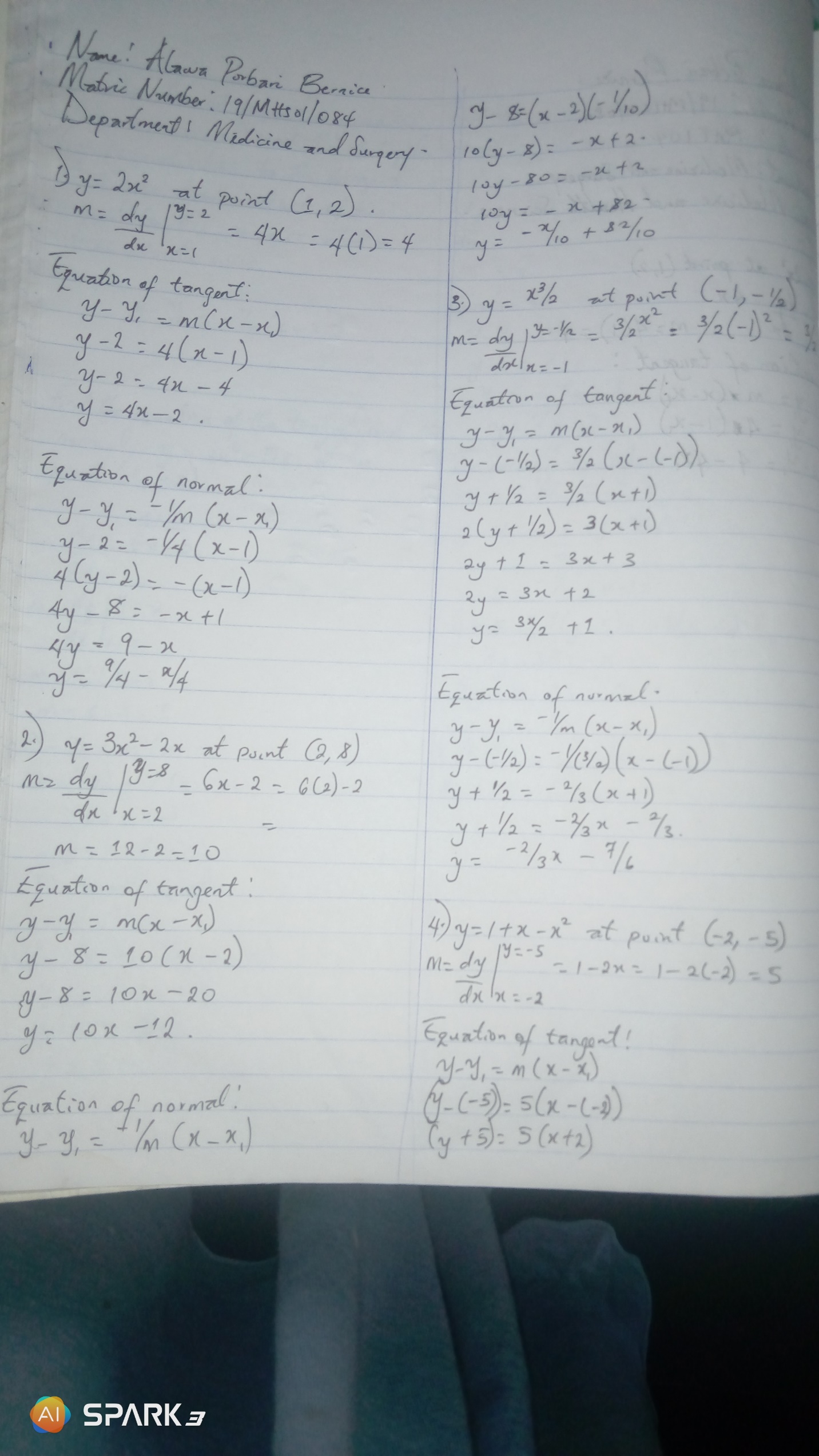 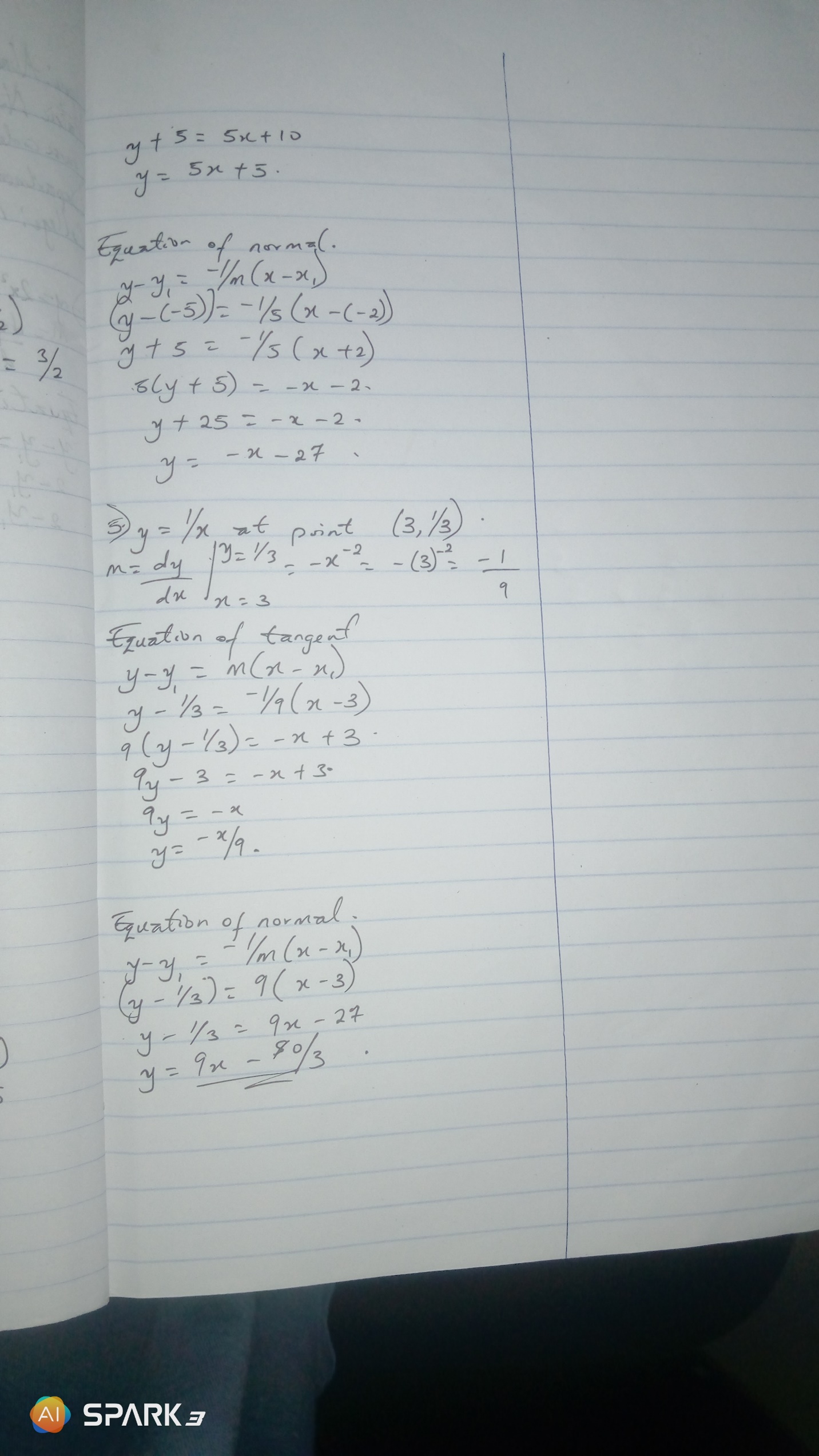 